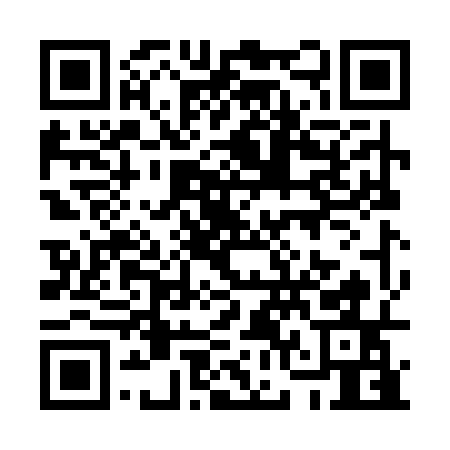 Prayer times for Altpoderschau, GermanyMon 1 Apr 2024 - Tue 30 Apr 2024High Latitude Method: Angle Based RulePrayer Calculation Method: Muslim World LeagueAsar Calculation Method: ShafiPrayer times provided by https://www.salahtimes.comDateDayFajrSunriseDhuhrAsrMaghribIsha1Mon4:496:461:144:487:449:342Tue4:466:431:144:497:469:363Wed4:436:411:144:507:479:394Thu4:406:391:144:507:499:415Fri4:376:371:134:517:519:436Sat4:356:351:134:527:529:457Sun4:326:321:134:537:549:478Mon4:296:301:124:547:569:509Tue4:266:281:124:557:579:5210Wed4:236:261:124:557:599:5411Thu4:206:241:124:568:019:5612Fri4:176:221:114:578:029:5913Sat4:146:191:114:588:0410:0114Sun4:116:171:114:588:0510:0415Mon4:086:151:114:598:0710:0616Tue4:056:131:105:008:0910:0817Wed4:026:111:105:018:1010:1118Thu3:596:091:105:018:1210:1319Fri3:566:071:105:028:1410:1620Sat3:536:051:105:038:1510:1921Sun3:506:031:095:048:1710:2122Mon3:476:011:095:048:1910:2423Tue3:435:591:095:058:2010:2624Wed3:405:571:095:068:2210:2925Thu3:375:551:095:068:2310:3226Fri3:345:531:085:078:2510:3527Sat3:305:511:085:088:2710:3728Sun3:275:491:085:088:2810:4029Mon3:245:471:085:098:3010:4330Tue3:205:451:085:108:3210:46